РЕШЕНИЕ                                                                                          ЧЕЧИМ                                                                   от « 25 »   декабря   2020г.                 с.Улаган                               № 16-3    О передаче осуществления части полномочий                    Руководствуясь пунктом 4 ст.15 Федерального закона от 6 октября 2003 № 131 –ФЗ  «Об общих принципах организации местного самоуправления в Российской Федерации» и  решением районного Совета депутатов от 10 марта 2016 года №17-10 «Об утверждении Порядка заключения соглашений о принятии (передаче) на исполнение части полномочий органов местного самоуправления по решению вопросов местного значения», Уставом муниципального образования Улаганское сельское поселение,  Совет депутатов муниципального образования «Улаганское сельское поселение» РЕШИЛ:     1. Передать администрации муниципального образования «Улаганский район» осуществление части полномочий в области градостроительной деятельности, предусмотренных п.20 ч.1 ст.14 указанного выше Федерального закона, а именно:    1.1) выдача разрешений на строительство (за исключением случаев, предусмотренных Градостроительным кодексом Российской Федерации, иными федеральными законами), разрешений на ввод объектов в эксплуатацию при осуществлении строительства, реконструкции объектов капитального строительства, расположенных на территории поселения;    1.2) выдача уведомлений о планируемых строительстве или реконструкции объекта индивидуального жилищного строительства или садового дома;   1.3) выдача уведомления о соответствии указанных в уведомлении о планируемых строительстве или реконструкции объекта индивидуального жилищного строительства или садового дома параметров объекта индивидуального жилищного строительства или садового дома установленным параметрам и допустимого размещения объекта индивидуального жилищного строительства или садового дома на земельном участке;     1.4)  выдача уведомления о несоответствии указанных в уведомлении о планируемых строительстве или реконструкции объекта индивидуального жилищного строительства или садового дома параметров объекта индивидуального жилищного строительства или садового дома установленным параметрам и (или) недопустимости размещения объекта индивидуального жилищного строительства или садового дома на земельном участке;    1.5) выдача уведомления об изменении параметров планируемого строительства или реконструкции объекта индивидуального жилищного строительства или садового дома;    1.6) выдача уведомления об окончании строительства или реконструкции объекта индивидуального жилищного строительства или садового дома;    1.7) выдача уведомления о соответствии построенных или реконструированных объекта индивидуального жилищного строительства или садового дома требованиям законодательства о градостроительной деятельности;    1.8) выдача уведомления о несоответствии построенных или реконструированных объекта индивидуального жилищного строительства или садового дома требованиям законодательства о градостроительной деятельности;    1.9) обеспечение и сопровождение подготовки документов территориального планирования, градостроительного зонирования и планировки территории;     1.10) подготовка и выдача градостроительных планов земельных участков;    1.11) осмотр зданий, сооружений и выдача рекомендаций об устранении выявленных в ходе таких осмотров нарушений.      2. Срок, на который передается осуществление полномочий, устанавливается соглашением о передаче полномочий (далее по тексту-Соглашение).       Указанное Соглашение должно заключаться на определенный срок, содержать положения, устанавливающие основания и порядок прекращения его действия, в том числе досрочного, порядок определения объема межбюджетных трансфертов, необходимых для осуществления полномочий.    3. Осуществление передачи полномочий обеспечивается за счет межбюджетных трансфертов, предоставляемых из бюджета муниципального образования «Улаганское сельское поселение» муниципальному образованию «Улаганский район» в соответствии с Бюджетным Кодексом Российской Федерации.    4. Для осуществления переданных в соответствии с Соглашением полномочий органы местного самоуправления района имеют право дополнительно использовать собственные материальные ресурсы и финансовые средства в случаях и порядке, предусмотренных решением представительного органа муниципального образования.     5. Представить Главе муниципального образования Улаганское сельское поселение  Токоекову Амаду Михайловичу право подписать от имени муниципального образования Улаганское сельское поселение Соглашение о передаче осуществления части полномочий.     6.  Утвердить проект прилагаемого соглашения о передаче осуществления части полномочий администрации МО «Улаганский район».    7. Настоящее Решение вступает в силу со дня его официального обнародования на информационном стенде в здании муниципального образования Улаганское сельское поселение и распространяется на правоотношения, возникшие с 01 января 2021 года.Председатель Совета депутатовМО «Улаганское сельское поселение»                                           А.М.ТокоековРоссийская ФедерацияРеспублика АлтайУлаганский район Муниципальное образование«Улаганское сельское поселение»Совет депутатов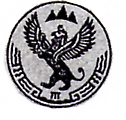 Россия ФедерациязыАлтай РеспубликаУлаган аймагындагыМуниципал тозолмо«Улаган jурттынын jеезези»Депутаттардын Соведи